SAFE FOOD HANDLING FOR VOLUNTEERSWash your hands in the kitchen! Put on gloves before handling food. If you wear gloves and remove them, you must wash your hands before putting NEW gloves on.DO NOT touch any food with your bare hands. Hair should be kept above your shoulders or pulled back. Quest is onsite to maintain SAFE FOOD HANDLING STANDARDS - if a Quest employee asks you to rewash your hands, pull hair back, etc., please comply!The Park Ridge Health Department will be conducting lunchtime audits which will include pizza day.Checking Food TemperatureOne volunteer should be designated as the individual that will check/test the food time/temperature when it arrives.  *This must be done BEFORE the pizza comes into building, so meet the delivery truck outside!*Check that Spuntino’s has marked a pizza box (one in the group is sufficient) with the time that the pizza was prepared; pizza may be served up to four hours after that time.DO NOT throw away the box with time on it until pizza is served and lunch is over.--OR--If a pizza box is NOT marked with the time prepared, the temperature must be taken. Put the thermometer into a pizza up to the indent on the thermometer (it takes a while to read the temperature, so be patient!). Cooked food needs to be at 135 degrees or above.Serving FoodFood must be plated on stainless steel tables only.  Since we do not have stainless steel tables, plate the pizza over the box and then set it on the tables we have been using.We will NOT be using the sneeze guards for serving pizza, so plates must be handed to the students (they cannot grab a plate from the table).Starting soon we will use the same wristband system as hot lunch. These will be distributed by the teachers in the classroom. Names will no longer need to be checked off the list!  Red wristbands receive 1 sliceBlue wristbands receive 2 slicesWhite wristbands are for milk/water ONLY (no pizza)At the end of lunch, please bring some leftover slices to the office in case any students missed lunch. FLOW OF STUDENTS FOR PIZZA LUNCH DAYS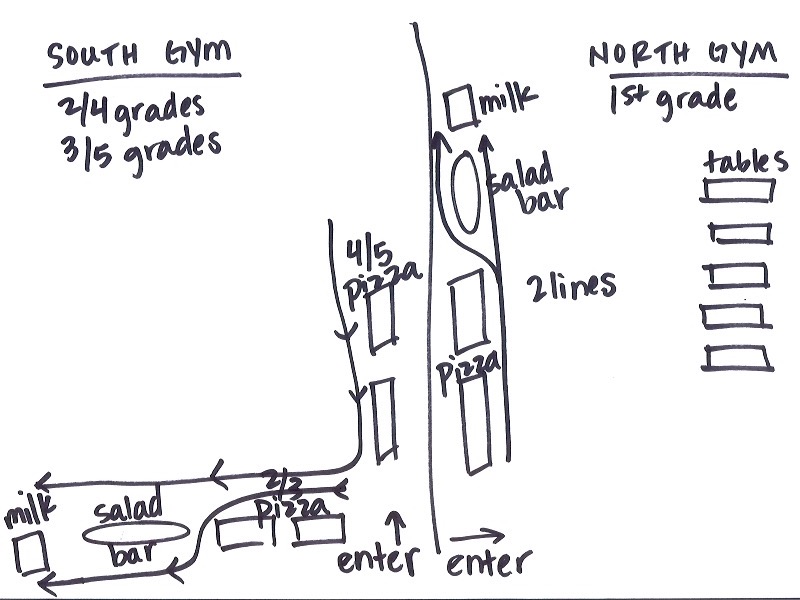 